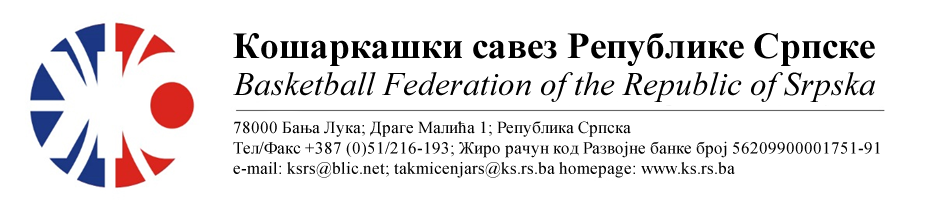 ПОДРУЧНИ КОШАРКАШКИ САВЕЗ БИЈЕЉИНАБИЛТЕН БР. 2 (млађи пионири)Такмичарска сезона 2022/2023ТАБЕЛА :* УТ – Број одиграних утакмица, ПОБ – Број остварених побједа, ПОР – Број пораза, КПО – Бројпостигнутих поена, КПР – Број примљених поена, КР – Кош разлика, БОД – Број Бодова.ОДЛУКЕ : Одигране утакмице региструју се постигнутим резултатомКомесар ПКС БијељинаМиодраг Ивановић с.р.Утакмица06Слободна екипаКК ЗВОРНИК БАСКЕТРезултатУтакмица06Утакмица06Утакмица07ОКК РУДАР 2015КК ЛАВОВИРезултатУтакмица07Пантић/ Беговић, ТомићПантић/ Беговић, Томић10:54(02:10, 00:14, 08:14, 00:16)Утакмица07Без примједбиБез примједбиБез примједбиУтакмица53КК 10.АВГУСТКК МИЛИЋИРезултатУтакмица53Видовић/ Боровина, Боровина МилВидовић/ Боровина, Боровина Мил42:19(10:08, 18:02, 11:02, 03:07)Утакмица53Екипе према међусобном договору замијениле домаћинствоЕкипе према међусобном договору замијениле домаћинствоЕкипе према међусобном договору замијениле домаћинствоУтакмица09ОКК КОШКК ФЕНИКС БАСКЕТРезултатУтакмица09Пантић/ Беговић, ТомићПантић/ Беговић, Томић42:22(08:13, 13:03, 10:05, 11:01)Утакмица09Без примједбиБез примједбиБез примједбиУтакмица10ОКК ДРИНА ПРИНЦИПКК БРАТУНАЦРезултатУтакмица10Јокановић/ Марјановић, ТијанићЈокановић/ Марјановић, Тијанић61:23(22:04, 14:07, 11:06, 14:06)Утакмица10Без примједбиБез примједбиБез примједбиЕКИПАУТПОБПОРКПОКПРКРБОД1КК 10.АВГУСТ2209533+6242КК ЛАВОВИ2118655+3133ОКК ДРИНА ПРИНЦИП1106123+3824ОКК КОШ1104222+2025КК ЗВОРНИК БАСКЕТ1104532+1326ОКК РУДАР 201520224107-8327КК ФЕНИКС БАСКЕТ1012242-2018КК МИЛИЋИ1011942-2319КК БРАТУНАЦ1012361-381